Personal InformationBusiness InformationEmergency and Medical InformationAirline InformationCar Rental InformationHotel ItineraryCredit Cards and Travelers Checks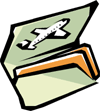 Personal Data Form for TripPrint and take a copy of this form with you on your trip. Also leave a copy at home with a friend or relative.Full nameNicknameHome addressHome phoneMobile or cellular phoneHome faxHome e-mail addressBirthday (MM/DD/YYYY)SSNPassport numberDriver’s license numberCompanyBusiness addressJob titleBusiness phoneBusiness faxBusiness e-mail addressManager’s name and phone Assistant’s name and phone Web page addressIn case of emergency, contactEmergency contact’s addressEmergency contact’s phoneDoctor’s nameDoctor’s phoneDoctor’s addressMedical insurance carrier and member numberBlood type Known medical conditionsKnown allergiesCurrent medicationsFlight #1Flight #2Flight #3Flight #4DateAirlineAirline phone numberFlight numberDeparture cityDeparture timeDestination cityArrival timePick-up dateCompanyCompany phone numberConfirmation numberQuoted rental ratePick-up locationDrop-off locationDrop-off dateDateHotelCity, CountryReservation confirmation numberPhone numberCredit card typeIssuing bankCredit card no.Phone numberTraveler’s check typeValueCheck numberPhone number